				      	    Name: ______________ Class:_________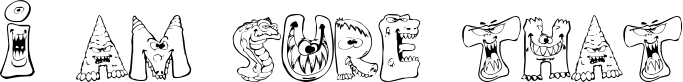 自分：I am sure that a zombie is very scary. 				友人:Ken is sure that a zombie is scary.Toolbox (アイデアボックス)Step 2: Ask your friend : What are you sure about?What are you sure about…?I am sure that … is …  a zombie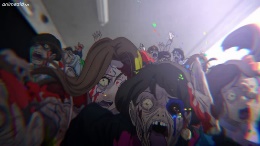 I am sure that a zombie is scary.a skeleton 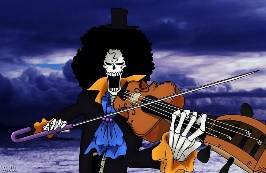  a devil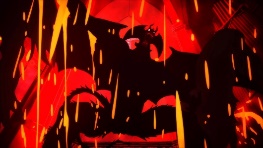 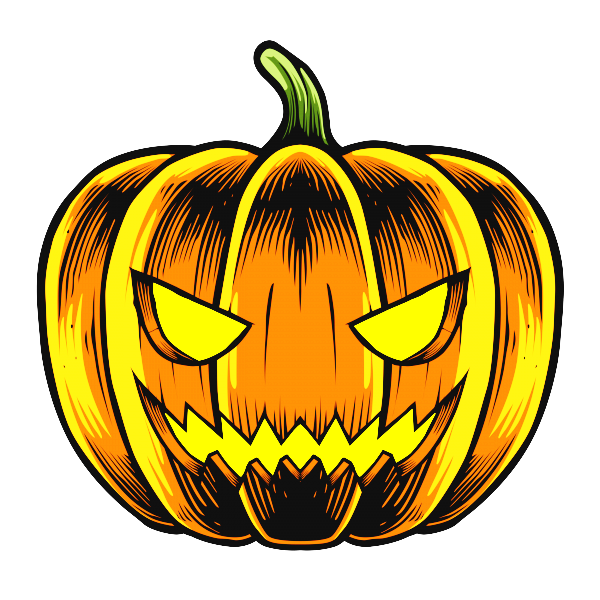  a vampire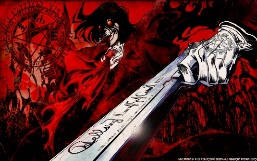 a ghoul 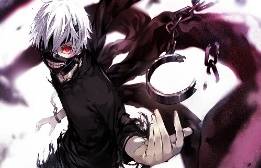 a shinigami 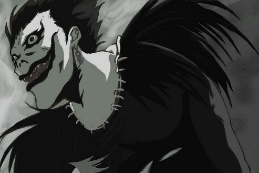 a witch 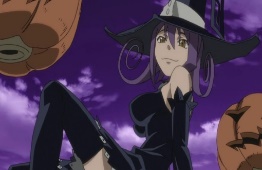 a wizard 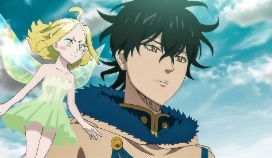 real (本物)                       scary(怖い)                        strong (強い)  dead(死んだ)                       ugly(醜い)                          rotten(腐った)                                   crazy(クレイジー)                    evil(悪)                      hungry(お腹がすいた) lovely(素敵な)                       creepy(気味の悪い)                spooky(不気味な) 